French RevolutionNapoleon Quotes25 total points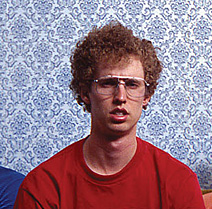 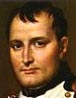 Dynamite			BonaparteObjective:  Students will form a better understanding of Napoleon Bonaparte and decide whether they consider him a hero or tyrant.Activities: Your group will first read the document detailing the life of Napoleon Bonaparte.  Each group has a list of about 10 quotes from Napoleon.  The quotes give some interesting insights into whom Napoleon really was.  Each group has a different set of quotes from France’s most famous dictator.  Each group will do the following with their list of quotes:1.  Page 1: Interpret and re-write each quote in your own words.  I advise you to split up the work.  No one person should be writing everything, and no one should be idle (doing nothing while others work). (10 pts.)2.  Page 2: Choose three quotes that your group believes are important qualities for a leader to have, write the quote and provide its number. (3 pts.)3. Page 3: Based on any two quotes, what can your group say may be true of Napoleon?  Provide the two quotes (and their numbers) that you used to create your answer and respond to part A below. (2 pts.)A. Next, your group must decide whether or not Napoleon is a hero or tyrant and, in writing, explain why. (5 pts.)B. Each group will discuss their conclusions. (5 pts.)